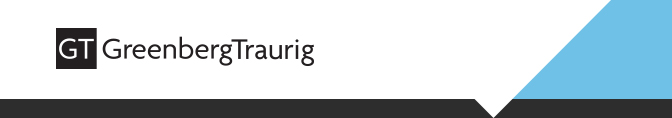 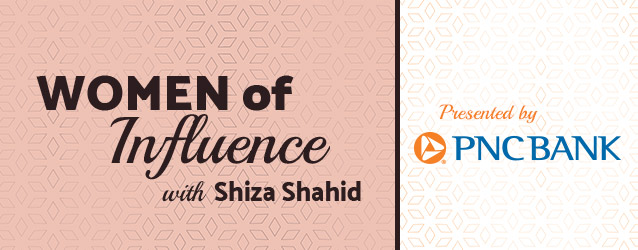 You are invited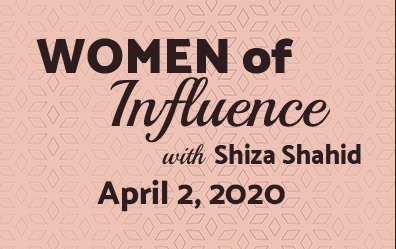 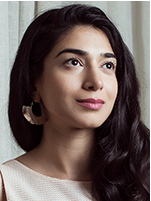 Please join us at the Greenberg Traurig Table for the:2020 Tampa Bay Chamber of Commerce Women of Influence LuncheonMonday, October 26, 2020
11:00 – 11:45 a.m. | Registration & Networking11:45 - 1:30 pm | Program & Lunch Hilton Downtown Tampa 211 N. Tampa StreetTampa, FL 33602Shiza Shahid is an entrepreneur, technologist, investor and impact leader.  She co-founded the Malala Fund with Nobel Prize winner Malala Yousafzai and led the organization as founding CEO, focusing on creating access to high quality education for all children around the world.Shiza launched NOW Ventures in Silicon Valley, in partnership with AngelList, the largest Venture Capital Platform in the world.  She invests in mission-driven technology startups, that are solving the world’s most pressing challenges through technology, innovation, and high-growth business models.She was named one of TIME’s “30 Under 30 People Changing the World,” Forbes “30 Under 30 – Social Entrepreneurs” and a Tribeca Institute Disruptive Innovator.  Shiza is also the host of the new USA Today show "ASPIREist," which inspires millennials to take action on the issues that matter most.RSVPGreenberg Traurig, PA | Attorneys at Law | www.gtlaw.com